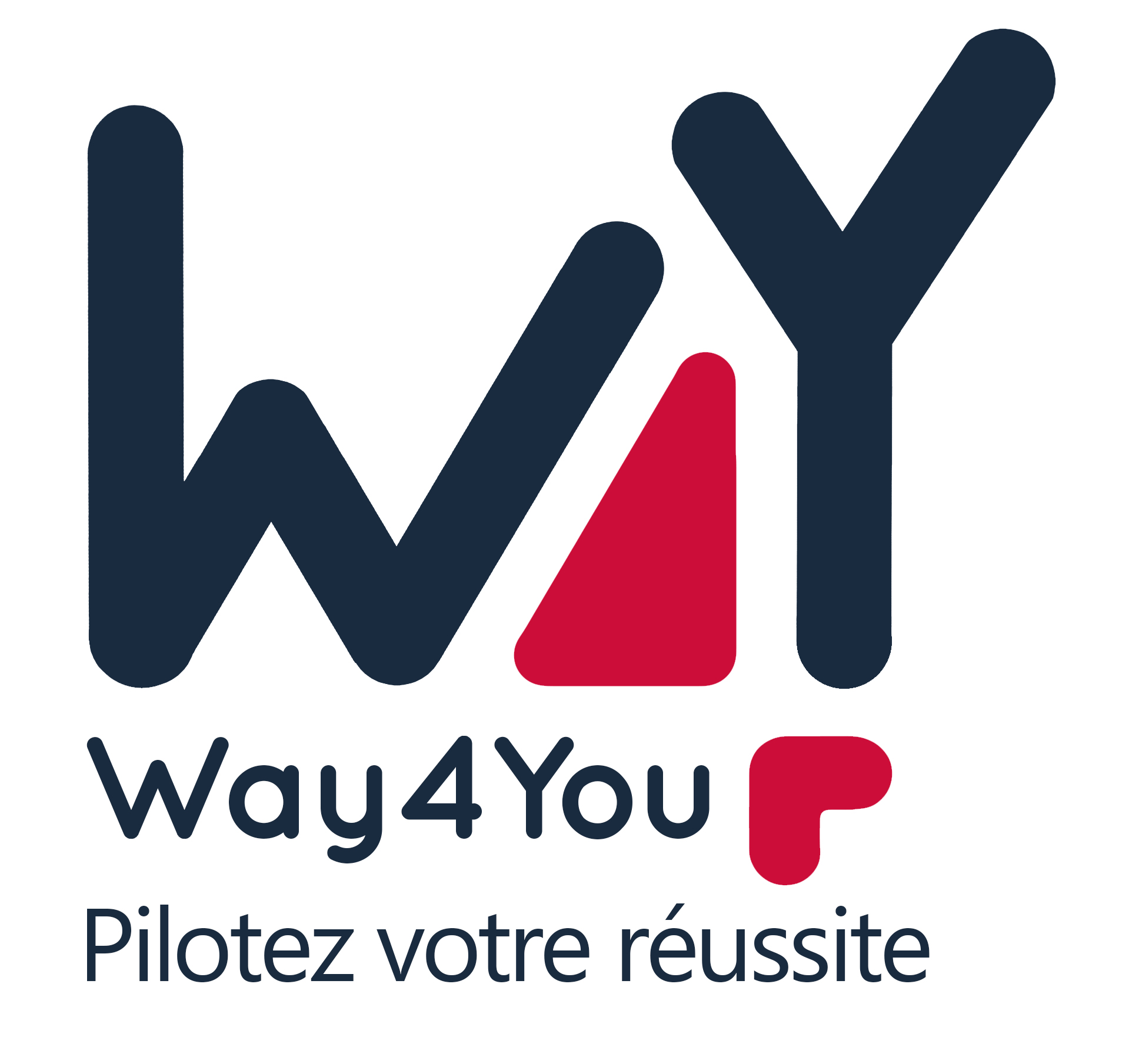 Mes valeurs « Façon d’être et agir que vous jugez importantes à vos yeux »1. Notez les 10 valeurs auxquelles vous vous identifiez le plusMes 10 valeurs2. Comparer les valeurs entre elles et faites un choix :3. Comptabiliser le nombre de fois ou chaque valeur apparaît4. Classer de la plus grande à plus petiteActivitéDélicatesseHumourReconnaissanceAltruismeDroitureImage de soiRespect des règlesAmitiéEcologieIndépendanceRespect de soiAmourEcouteIndividualismeResponsabilitéAmbitionEdificationIndulgenceRéussite socialeApparenceEfficacitéInfluenceRigueurArgentEgalitéInitiativeSantéArt du bonheurEngagementInnovationSécuritéAssiduitéEntraideIntégritéSérénitéAssuranceEquilibreIntelligenceSérieuxAttention aux autresEquitéJusticeSincéritéAttitude positiveEsprit critiqueLégèretéSociabilitéAudaceEsprit d’équipeLibertéSolidaritéAuthenticitéEsthétiqueLoyautéStatut socialAutodérisionEthiqueMoraleSuccèsAutonomieExactitudeNoblesse de cœurTempéranceBeautéExcellenceObjectivitéTendresseBienveillanceExemplaritéOrdreToléranceBontéFamilleOriginalitéTravailCaractèreFiabilitéOuverture d’espritVaillanceCélébritéFidélitéPartageVéritéChoixFoiPassion VieCohérenceForce de caractèrePatienceVie associativeCombativitéFraîcheur d’espritPédagogieVie de familleCompassionFranchisePerfectionVie socialeCompétitionFraternitéPerformanceVolontéCompréhensionGaietéPolitesseConfianceGénérositéPonctualitéAutres :ConfortGentillessePondérationCongruenceGrandeur d’âmePouvoirCourageGout du risquePragmatismeConsidérationHarmoniePrestigeCréativitéHonnêtetéProfessionnalisme1.6.2.7.3.8.4.9.5.10.Choix :Choix :Valeur n°1Valeur n°2Valeur n°2Valeur n°3Valeur n°1Valeur n°3Valeur n°2Valeur n°4Valeur n°1Valeur n°4Valeur n°2Valeur n°5Valeur n°1Valeur n°5Valeur n°2Valeur n°6Valeur n°1Valeur n°6Valeur n°2Valeur n°7Valeur n°1Valeur n°7Valeur n°2Valeur n°8Valeur n°1Valeur n°8Valeur n°2Valeur n°9Valeur n°1Valeur n°9Valeur n°2Valeur n°10Valeur n°1Valeur n°10Valeur n°4Valeur n°5Valeur n°3Valeur n°4Valeur n°4Valeur n°6Valeur n°3Valeur n°5Valeur n°4Valeur n°7Valeur n°3Valeur n°6Valeur n°4Valeur n°8Valeur n°3Valeur n°7Valeur n°4Valeur n°9Valeur n°3Valeur n°8Valeur n°4Valeur n°10Valeur n°3Valeur n°9Valeur n°3Valeur n°10Valeur n°6Valeur n°7Valeur n°6Valeur n°8Valeur n°5Valeur n°6Valeur n°6Valeur n°9Valeur n°5Valeur n°7Valeur n°6Valeur n°10Valeur n°5Valeur n°8Valeur n°5Valeur n°9Valeur n°8Valeur n°9Valeur n°5Valeur n°10Valeur n°8Valeur n°10Valeur n°7Valeur n°8Valeur n°9Valeur n°10Valeur n°7Valeur n°9Valeur n°7Valeur n°10